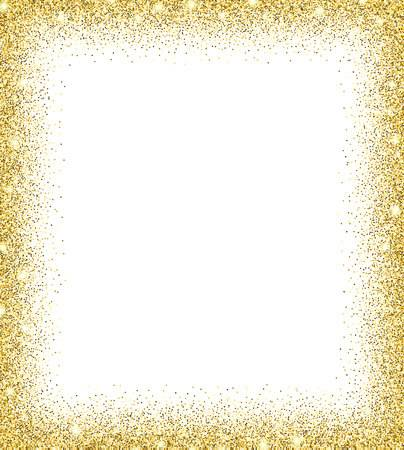  Happy New Years!	Three Course MenuCourse OneYour choice of one of the following:LOBSTER CHOWDER lobster, shrimp, corn, potato, vegetables  BAM BAM PRAWNS crispy prawns, house made bam bam sauce & sesame seeds. SPICY CALAMARI lightly battered, Cajun spice and tartar sauce  ROMAINE HEARTS creamy Caesar dressing, balsamic glaze, asiago cheeseFRIED CAULIFLOWER brined in butter milk & Sriracha with yogurt dipMIXED GREEN SALAD homemade vinaigrette, toasted almonds, dried cranberry, fetaCourse TwoYour choice of one of the following:LAMB SHANK slow and low braised in red wine sauce	LOUISIANA BLACKENED BASA with fresh mango salsa	NEW YORK STEAK angus striploin, green peppercorn Pernod sauce  GNOCCHI broccolini, asparagus, cauliflower, mushroom in rose sauceALMOND CRUSTED SALMON citrus crème fraicheCHICKEN MARSALA chicken breast, mushrooms marsala wine sauceCourse ThreeYour choice of one of the following:TIRAMISU espresso, mascarpone, savoiardi, coffee liqueur, whipped cream APPLE CRUMBLE homemade warm apple crumble with ice creamNEW YORK CHEESECAKE strawberry, chocolate sauce & whipped creamChampagne and Party Favors$ 37.95Add a Lobster Tail $17